Faculté des Lettres et des Langues Étrangères Département de Français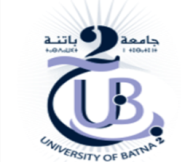 CONSTITUTION DES BINÔMES ET ÉTAT DES ENCADREMENTSOption : Didactique des Langues ÉtrangèresFaculté des Lettres et des Langues Étrangères Département de FrançaisFaculté des Lettres et des Langues Étrangères Département de FrançaisOption : Sciences Du LangageFaculté des Lettres et des Langues Étrangères Département de FrançaisFaculté des Lettres et des Langues Étrangères Département de FrançaisOption : Littérature et Approches InterdisciplinairesFaculté des Lettres et des Langues Étrangères Département de FrançaisN°BINOMESEncadrantsCourriels des encadrants1BELLI AYA/HAFSI RIHAMDr ABDESSEMAD Nnadjiba.abdessemed@univ-batna2.dz2AICHI CHAHRA ZAD/ALILI NESRINEDr AISSI Rr.aissi@univ-batna2.dz3SAFA HAMAIZIADr ZEMMOURA Ss.zemoura@univ-batna2.dz4BENGUESMIA LAKHEMISSIMme AIT MOHAND SAIDt.aitmohandsaid@univ-batna2.dz5MESSAOUR DIKRADr BELKACEM M-Am.belkacem@univ-batna2.dz6SAIB KHAOULA/BOUMEDRIS AHLEMDr ARRAR Sarrarsalah@yahoo.fr7MESSAOUDI HANANE/NAILI SOUHADr BENDIHA Dd.bendiha@univ-batna2.dz8BENDAHMANE MAROUA/BENFARHI YOUSRA IKRAMMme BENSIDI AHMED Sas.bensidi@univ-batna2.dz9ZIANI HADGER/SERHANI MERIEM ELBATOULDr BENTAHAR Ffaten.bentahar@univ-batna2.dz10KHERCHOUCHE RANIA/KHELFA RAYENEDr BENZEROUAL Tt.benzeroual@univ-batna2.dz11CHARIF HANINE/FETHALLAH SARRADr BOUAKAZ Llinda.bouakaz@yahoo.fr12ACHEB OMAYMA/BEKHOUCHE CHAHRAZADPr BOUBAKOUR Ss.boubakour@univ-batna2.dz13CHERRAF RAHMA/MADJI HANAMme BOUDRAA Aa.boudraa@univ-batna2.dz14DERRAS CHOUROUK NOURHENE/DERAGHELA AHLAMM. BOUHIDEL A-Eak.bouhidel@univ-batna2.dz15SAADI GHOFRAN/REKIBI AYADr BOUNOUARA Ybounouarayamina@ioo.fr16BOUDEHANE HADIL/HANFER SARRAMme DEBBACHEs.debbache@univ-batna2.dz17BOUTERAI FADDA/CHERIT HADJERDr DJOUIMAA NEDJLAdjouimaamounya@yahoo.fr18MEREDEF MANEL/MERDACI MADHDADr DOUHI Mm.douhi@univ-batna2.dz19BEROUDJ AMANI/BOUAKKAZ ZOHRADr GUETELLA Aa.guettala@univ-batna2.dz21CHAFEI AMANI/FIDALI YASMINEDr HAMDAD Ahamaizibelkacem@gmail.com22MESSAOUR MEHDI/ALILI FARIDDr HAMAIZI Ba.hamdad@univ-batna2.dz23BOUDJAR ABIR/BOUDJELAL DALLELDr KAHLAT Mm.kahlat@univ-batna2.dz24BOUDRA RAYEN/BITOUR HANINDr KORICHI Mkorichimanel@yahoo.fr25ZERGUINE BELKACEM/DERRADJI WALIDDr LEBOUKH Ff.leboukh@univ-batna2.dz26MANSOURI CHAIMA/SAIDI AMANIDr LEBOUKH Ll.leboukh@univ-batna2.dz27BALA ROUMEISSA/BELHADI BADRAPr MEZIANI Aa.meziani@univ-batna2.dz28BENSALEM SALIHA/BOULAHLA MANELDr MESSAOUR Rr.messaour@univ-batna2.dz29LAGHOUIL MEHDI/LEHLEH MAROUADr TIMAGOULTaldjia.temagoult@univ-biskra.dz30AISSAOUI AYA NESRINE/HENINI AHLEMDr ZEMMOURA Ss.zemoura@univ-batna2.dz31AMEGHCHOUCHE RANIA/ARBI AMIRADr ABDESSEMAD Nnadjiba.abdessemed@univ-batna2.dz32HAMICHE NADJWA/GUIROUD RANDADr AISSI Rr.aissi@univ-batna2.dz33BENAICHA HIND/BEHAZ LYNDADr AGGOUN Sshyraz.aggoun@univ-batna2.dz34BENSACI BOUTHEINA/REBIAI AYADr ARRAR Sarrarsalah@yahoo.fr35KHADRAOUI MALAK/DJELLOUL YOUSRADr BELKACEM M-Am.belkacem@univ-batna2.dz36M’CILI NESRINE/LOUNISSI KHAWLADr BENDIHA Dd.bendiha@univ-batna2.dz37MAISSA MESSAOUDANE/AYA CHERITMme BENSIDI AHMED Sas.bensidi@univ-batna2.dz38BELEDJERAF SARRA/BENTOUMIA IKRAMDr BENTAHAR Ffaten.bentahar@univ-batna2.dz39ZIAD NOUZHA YASMINE / BELLOULA DALELDr BENZEROUAL Tt.benzeroual@univ-batna2.dz40REHAOUET CHAHINEZ/GHODBANE RANIADr BOUAKAZ Llinda.bouakaz@yahoo.fr41ZOUIOUECHE ASMA/TIFRANI HADJERMme BOUDRAA Aa.boudraa@univ-batna2.dz42MERZOUG AMINA NOUR ESSABAH/MELAKHESSOU INSAFM. BOUHIDEL A-Eak.bouhidel@univ-batna2.dz43MEKENTICHIAMANI/OUCHENHANANEDr BOUNOUARA Ybounouarayamina@yahoo.fr44ZAHZAH IBTISSEM/BENLOUCIF SOUMIADr BENTAHAR Ffaten.bentahar@univ-batna2.dz45MIMOUNE LINA IMENE/KHENTOUCHE SELSABILMme DEBBACHEs.debbache@univ-batna2.dz46BORDJI AHLAM/BENBAKHTA SOUMIADr DJOUIMAA NEDJLAdjouimaamounya@yahoo.fr47FERHAT RAOUNAK/KAOULI ABIRDr DOUHI Mm.douhi@univ-batna2.dz48ZEGRAR ASMA/ BEN SLIMANE ZOHRADr GUETELLA Aguettala@univ-batna2.dz49FETHALLAH NOUZHET/FIDALI RABIADr HAMAIZI Bhamaizibelkacem@gmail.com50ADJINA OUARDA/ YAHIAOUI YASMINADr HAMDAD Ahamdad@univ-batna2.dz51BOUDJEMA SAFIA/BOUGUETTOUCHA AFAFDr KAHLAT Mm.kahlat@univ-batna2.dz52CHEBILA ILHAM/CHERGUI DOUNIADr LEBOUKH Ff.leboukh@univ-batna2.dz53BENAMMAR AYACHE/ ABDESSEMED KHALILDr KORICHI Mkorichimanel@yahoo.fr54HADJ AZZEM LAMIS/HOUAMEL YACINEDr LEBOUKH Ll.leboukh@univ-batna2.dz55MALKI INES / MEDDOUR SAMRAPr MEZIANI Aa.meziani@univ-batna2.dz56ZATAR MALIKA/BOUAKAZ FATENEDr MESSAOUR Rr.messaour@univ-batna2.dz57KISSA NARDJAS/ KHARFELLAH DALILADr TIMAGOULTaldjia.temagoult@univ-biskra.dz58KHERROUR NOUSSAIBA /MEDKOUR SABRINADr AGGOUN Sshyraz.aggoun@univ-batna2.dz59SLAMI MOUZDALIFA/ BENINI SAMAHMme BENSIDI AHMED Sas.bensidi@univ-batna2.dz60TOUAHRIA OUIDAD /ZAGHAD ASMAMme BOUDRAA Aa.boudraa@univ-batna2.dz61DEKHINET WALID/DADI AHLEMDr ABDESSEMAD Nnadjiba.abdessemed@univ-batna2.dzN°BINÔMESEncadrantsCourriels des encadrants1BENBATTA FEYROUZ/BEN ALDJIA LINAMme AHMANE Nn.ahmane@univ-batna2.dz2ZIANE NAIRA/ZEKKOUR FATIMA ZAHRAMme AIT MOHAND SAIDt.aitmohandsaid@univ-batna2.dz3BENCHAFAA SABAH/BENBIA ILYESDr AMRANI Samranisalima@hotmail.com4BOURAS RAHMA/BOUDOUH LEYLADr BENHARA Ss.benhara@univ-batna2.dz5LOUATI DJENAT/ABDENNOURI MAYADr BERGHOUT Ee.berghout@univ-batna2.dz6CHERGHUI DOUNIA/ADOUANI CHIMADr BOUABDALLAH Yy.bouabdallah@univ-batna2.dz7TAMERHOULET AMIRA/MÉCHOUMA AMIRADr BOUCHAIR Bbouchair.bouba@ensc.dz8BITAM IBTISSAM/BOUDAOUD ZINEBDr BOUDJIR Ii.boudjir@univ-batna2.dz9BENAMMAR LEILAMme BOUSSAAD Aa.boussad@univ-batna2.dz10BELKHIRI DHIKRA/MERAH ASSALAPr BOUTAMINE Ll.boutemmine@univ-batna2.dz11BENSEKHRIA SAMIR/BENMACHICHE OUSSAMADr CHENNOUF Aa.chennouf@univ-batna2.dz12DRIS YASSMIN/DIFALLAH BOUTHAINADr DJOUDI Ss.djoudi@univ-batna2.dz13SAADNA BESMA/MESSEREHI LOUBNADr DJOUIMAA Nn.djouimaa@univ-batna2.dz14MEHNANE MAISSA/MOKHTARI DALIADr HADJARAB Ss.hadjarab@univ-batna2.dz15BENSAAD NOUR/BENDIB SOFIAPr KHADRAOUI Ee.khadraoui@univ-batna2.dz16ZEROUAL RAYENE/TAYEB AÏCHADr KHENDOUDI Nn.khandoudi@univ-batna2.dz17KADDOURI IMANE/BOUAOUNE KHOULOUDMme MAAMERI Ssorayamammeri@yahoo.fr18BOUCHAIB NADA/BENYAMINA AMIRADr MECHETI Nn.mecheti@univ-batna2.dz19BENACHOUR RAYENE/BENAKSA AMELDr MEKAOUSSI Nn.mekaoussi@univ-batna2.dz20DERRAR NADJETDr MESSAOUDANI Kk.messaoudani@univ-batna2.dz21BAGHEZZA AYA/ HANACHI IKRAM.Mme NEZZARI Hh.nezari@univ-batna2.dz22MAHMOUDI NADA / BENTAHAR CHAIMADr SAHLI Ff.sahli@univ-batna2.dz23MADACI AMIRA ACHOUAK/LAHOUEL AMANIDr YAHIA Rr.yahia@univ-batna2.dz24ABDELAZIZ CHAFIK/AMIR IMANEMme YETTOU Nn.yettou@univ-batna2.dz25KHANFOUSSI AHLAM/MECHOUMA HASSNAMme ZENAGA Ll.zenaga@univ-batna2.dz26GUITOUN AYA/GRINA RAYENNEMme AHMANE Nn.ahmane@univ-batna2.dz27MESSAOUI SOUNDOUS/NEZZAR ASMAMme AIT MOHAND SAIDt.aitmohandsaid@univ-batna2.dz28/SLAMA MERIEMDr AMRANI Samranisalima@hotmail.com29BOUGROURA ILHAM/MAAMAR SABAHDr BENHARA Ss.benhara@univ-batna2.dz30ABDOU ISMAHANE/BADREDDINE AMELDr BERGHOUT Ee.berghout@univ-batna2.dz31LAHOUEL LINDA/AOURAGH FATIMA ZAHRADr BOUABDALLAH Yy.bouabdallah@univ-batna2.dz32DJABALI RAHMA/OUANASSI AMELDr BOUCHAIR Bbouchair.bouba@ensc.dz33SOUALAH KENZA/BOUCHETIT CHEIMADr BOUDJIR Ii.boudjir@univ-batna2.dz34SAIDI MOUNA/SALHI IKRAMMme BOUSSAAD Aa.boussad@univ-batna2.dz35MAACHE ROMAISSA/TAFROUNT LOUBNAPr BOUTAMINE Ll.boutemmine@univ-batna2.dz36BOUKHALFA LAMIS/BOUGUERRA KARIMADr CHENNOUF Aa.chennouf@univ-batna2.dz37BECHAH HANINE/TOUATI MOUFIDADr DJOUDI Ss.djoudi@univ-batna2.dz38TOLBA NAZIHA/YABOUS IMANEDr DJOUIMAA Nn.djouimaa@univ-batna2.dz39BOUKABA KOUSSAILA/KALLA ICHRAKDr HADJARAB Ss.hadjarab@univ-batna2.dz40AIDIR SOFIA/ REDAH SELMAPr KHADRAOUI Ee.khadraoui@univ-batna2.dz41ATAMENA NEDJLA/BAGHDADI IMANEDr KHENDOUDI Nn.khandoudi@univ-batna2.dz42OUAWENE BADRA/OUANASSI HANANEMme MAAMERI Ssorayamammeri@yahoo.fr43DJOUZA NOUR EL HOUDA/HENNOUS IKHLASDr MECHETI Nn.mecheti@univ-batna2.dz44SMAIL NOUR EL HOUDA/TIFRANI RAYENEDr MEKAOUSSI Nn.mekaoussi@univ-batna2.dz45BAITI IMAN/RANYA KABBADr MESSAOUDANI Kk.messaoudani@univ-batna2.dz46BAYARASSOU CHAHINEZ/RIHANI FAYZAMme NEZZARI Hh.nezari@univ-batna2.dz47TOUATI WISSAME/BAZIZ SOUNDOUSDr SAHLI Ff.sahli@univ-batna2.dz48SEMMACHE INES/SABEGH IBTISSAMDr YAHIA Rr.yahia@univ-batna2.dz49OUNIS FATIMA EZZAHRA/OULMI IMANEMme YETTOU Nn.yettou@univ-batna2.dz50SMAINRAYENE/SAADINESRINEMme ZENAGA Ll.zenaga@univ-batna2.dz51DJEZZAR INESMme AHMANE Nn.ahmane@univ-batna2.dz52HEDAL LEMYA/ MAACHI CHIRAZEMme AIT MOHAND SAIDt.aitmohandsaid@univ-batna2.dz53KASSA IMADEDDINE/LATRECHE YOUNESMme MAAMERI Ssorayamammeri@yahoo.fr54ANNELLA MAHMOUDIDr LEBBAL Ss.lebbal@univ-batna2.dz55SABI HANADI/ SAHRAOUI MERWAMme NEZZARI Hh.nezari@univ-batna2.dzN°BINOMESEncadrantsCourriels des encadrants1BOUZEGHAIA ABOUBAKER/BOUROUH TAREKMme ABDESSEMED Ssamia_abdessemed@yahoo.fr2FERROUDJ AHLEM/FADEN NOUR EL HOUDADr AIT AISSA Naitaissanouz@yahoo.fr3CHENOUF MARWA/DJABIR KARIMADr BELAID Mmahieddine.belaid@univ-biskra.dz4BOUAZZA OUSSAMA/BENSBAA CHOUROUKMme BELLOULA Ss.belloula@univ-batna2.dz5AOUACHERIAABIR/SAMAIN NESRINEMme BENABES Nn.benabbas@univ-batna2.dz6CHAABI DALAL/CHAIB WIDADPr BENGUESMIA Mm.benguesmia@univ-batna2.dz7CHELEM IBTISSEM/TAKKOUK IMANEDr BENZIANE Ss.benziane@univ-batna2.dz8BELHADI SANA ET BELLIL SARADr BOUHADID Nn.bouhadid@univ-batna2.dz9TAMAARATSOUHILA/ZAKOUR SANADr DJEBBARI Ss.djebbari@univ-batna2.dz10ATROUS RAHMA/CHENNA SABAHDr IBECHENINENE Ss.ibecheninene@univ-batna2.dz11BEZGHICHE AMEL/LAMRAOUI ROMAISSA ITHRIDr BELKACEM M-Am.belkacem@univ-batna2.dz12AMOURI HAMZA/BEKHOUCHE ABD ELDJALILDr KHADRAOUI F-Zf.khadraoui@univ-batna2.dz13MEGHARI LINDA/LAMRI ZEGGAR NARDJESDr ARRAR Sarrarsalah@yahoo.fr14ABERKANE MERIEM/BENCHEDDA MOURADPr KHADRAOUI Ss.khadraoui@univ-batna2.dz15BOUAROUR CHAYMA/OUSSAF ROMAISSADr LEBBAL Ss.lebbal@univ-batna2.dz16OUSSAMA BOUAZZA/CHOUROUK BENSBAÂDr MOKRANE Hh.mokrane@univ-batna2.dz17BENNACEUR ROMAISSA/BENLAKHDAR MERIEMDr MOUFFOK Ss.mouffok@univ-batna2.dz18BAKHOUCHE NAIMA/BEKHAKHECHA NESRINEDr ZERGUINE Nn.zerguine@univ-batna2.dz19FRIHA AYMEN/ZEBIRI CHERIFAMme ABDESSEMED Ssamia_abdessemed@yahoo.fr20CHOUROUK BENSBAÂ/OURLISSENE ABDALLAHDr AIT AISSA Naitaissanouz@yahoo.fr21BOUHEZA SAMIR/BOUBIR SAMIRADr BELAID Mmahieddine.belaid@univ-biskra.dz22LABED HADJER/NAZZAR LAMIAMme BELLOULA Ss.belloula@univ-batna2.dz23MEBARKI SOUHILA/MECHRI HADJERMme BENABES Nn.benabbas@univ-batna2.dz24IMANE BENSAOUCHA/IMENE BENCHERIFPr BENGUESMIA Mm.benguesmia@univ-batna2.dz25IMANE BENSAOUCHA/IMENE BENCHERIFDr BENZIANE Ss.benziane@univ-batna2.dz26BEN MALEK MARWA/BELALMI KAOUTHERDr BOUHADID Nn.bouhadid@univ-batna2.dz27ZIOUCHE CHAHINEZ/ZITOUNE FAIZADr DJEBBARI Ss.djebbari@univ-batna2.dz28AOUADJ KARIM/CHETARA CHAHRAZEDDr IBECHENINENE Ss.ibecheninene@univ-batna2.dz29AMOR CHAOUI LIDIA RACHADr BENZAROUAL Tt.benzeroual@univ-batna2.dz30BENYEZZA AMEL/ ZAGHDOUD SABRINADr KHADRAOUI F-Zf.khadraoui@univ-batna2.dz31DRABLIRAHMA/AKAKBAHOUDAPr KHADRAOUI Ss.khadraoui@univ-batna2.dz32BEZAI RANIA/BEZZALA AMALDr LEBBAL Ss.lebbal@univ-batna2.dz33BENAISSA ROMAISSA/BEN AHMED NADINEDr MOKRANE Hh.mokrane@univ-batna2.dz34RAHEM ANFEL/SAHRAOUI AICHADr MOUFFOK Ss.mouffok@univ-batna2.dz35BENCHERIF IMENE/BENSAOUCHA IMANEMme ZERGUINE Nn.zerguine@univ-batna2.dz36BOUTERAA ANFEL/BAKHOUCHE MERIEMMme ABDESSEMED Ssamia_abdessemed@yahoo.fr37BEZAI SAMIRA/ HAMANE DJIHANEMme BELLOULA Ss.belloula@univ-batna2.dz38BOUKMICHE HADILMme BENABES Nn.benabbas@univ-batna2.dz39BOUROUH TAREK/BOUZEGHAIA ABOUBAKERMme ZERGUINE Nn.zerguine@univ-batna2.dz40CHABANE LATIFA/CHAGHI KARIMADr AIT AISSA Naitaissanouz@yahoo.fr41BEZAI MAISSA / BOUDEHANE SALSABILDr BELAID Mmahieddine.belaid@univ-biskra.dz42KERROUCHA MED LAID /DRABLI SAMIDr DJEBBARI Ss.djebbari@univ-batna2.dz43DAKHOUCHE ABDELMALEK /MEGGOURA AYOUBDr IBECHENINENE Ss.ibecheninene@univ-batna2.dz44KERROUM YAKOUT CHAIMAA/MEDKOUR RIMADr MOKRANE Hh.mokrane@univ-batna2.dz45MILLES KAMILIA/ROUIBI ASMADr BENZIANE Ss.benziane@univ-batna2.dz46BOUAZZA OUSSAMA /ZEKKOUR MOHAMED WALIDDr BOUHADID Nn.bouhadid@univ-batna2.dz47DAA ACHWAQ/ BOUHIHI FEDWADr KHADRAOUI F-Zf.khadraoui@univ-batna2.dz48YAKHLEF SIRINE/ZERARI WASSIMDr LEBBAL Ss.lebbal@univ-batna2.dz